AVVISO PUBBLICOFondo Statale per le Politiche della famigliaINTERVENTI A FAVORE DELLE FAMIGLIE – ANNUALITA’ 2022Vista la Legge Regionale del 10 agosto 1998 n. 30;Vista la Deliberazione di G. R. n. 470 del 18/04/2021 “Fondo Nazionale per le Politiche Sociali annualità 2020 di cui all’intesa della Conferenza Unificata n. 101/CU del 06/08/2020 – Individuazione delle aree di intervento regionale e dei criteri di riparto”;Visto il Verbale del Comitato dei Sindaci dell’Ambito Territoriale Sociale 16 n. 15 del 16/06/2021 in esecuzione del Decreto Dirigenziale n. 144 del 27/05/2021.SI RENDE NOTOche i cittadini residenti nei comuni dell’Ambito Territoriale Sociale (ATS) n. 16 (Comuni di Belforte del Chienti, Caldarola, Camporotondo di Fiastrone, Cessapalombo, Colmurano, Gualdo, Loro Piceno, Monte San Martino, Penna San Giovanni, Ripe San Ginesio, San Ginesio, Sant’Angelo in Pontano, Sarnano, Serrapetrona e Tolentino) possono presentare domanda di ammissione ai contributi previsti per l’anno 2022 dalla Legge Regionale n. 30 del 10/08/1998, utilizzando i moduli appositamente predisposti, entro il termine – A PENA DI ESCLUSIONE – del 28 Febbraio 2023Per l’annualità 202 sono previsti i seguenti INTERVENTI DI SOSTEGNO A PERSONE E FAMIGLIE PER IL SUPERAMENTO D DISAGIO ECONOMICO, SOCIALE, ABITATIVO individuati dalla Regione Marche con DGR n. 1565/2022:BENEFICIARIPossono presentare domanda per l’accesso al beneficio tutti i residenti in possesso dei seguenti requisiti:NUCLEI FAMILIARI MULTIPROBLEMATICI, CON FIGLI MINORI IN CARICO AI SERVIZI SOCIALI. EROGAZIONE DEL CONTRIBUTOL’erogazione del contributo avverrà a seguito dell’approvazione della graduatoria che verrà elaborata d’ATS16. La formulazione della graduatoria terrà conto innanzitutto delle priorità attribuite dalla Regione Marche a favore delle categorie di richiedenti già indicate, e successivamente:Del valore ISEE più bassoA parità di condizioni, del maggior numero di figli minori presenti nel nucleo del richiedente;A parità ancora di condizioni, della più giovane età anagrafica del minore presente.AMMONTARE DEL CONTRIBUTOAl contributo saranno ammesse le prime 60 domande.Le risorse verranno assegnate secondo l’ordine della graduatoria.Le cifre spettanti potranno subire variazioni in base alle domande presentate.MODALITA’ DI PRESENTAZIONE DELLE DOMANDE:La domanda, redatta su apposito modulo predisposto dall’Ambito, debitamente compilata in tutte le sue parti e sottoscritta dal richiedente, corredata di fotocopia di documento di riconoscimento e della documentazione richiesta in calce al modello stesso, può essere spedita:con racc. A.R.  (farà fede il timbro postale) all’Unione Montana dei Monti Azzurri – via Trento e Trieste SNC – 62026 San Ginesio entro e non oltre il termine di scadenza sopra indicato A PENA DI ESCLUSIONE;tramite pec: montiazzurri@pec.it  entro e non oltre il termine di scadenza sopra indicato A PENA DI ESCLUSIONE;a mano presso l’Ufficio Protocollo dell’Unione Montana dei Monti Azzurri – via Trento e Trieste SNC – 62026 San Ginesio entro e non oltre il termine di scadenza sopra indicato A PENA DI ESCLUSIONE.Il recapito della domanda rimane ad esclusivo rischio del mittente; ove per qualsiasi motivo, non esclusa la forza maggiore, la stessa non venisse recapitata, l'Ente non assume responsabilità alcuna.DOCUMENTI DA ALLEGARE ALLA DOMANDA:-   COPIA DEL DOCUMENTO DI RICONOSCIMENTO-   ATTESTAZIONE ISEE IN CORSO DI VALIDITÀ;-   CODICE IBAN VALIDO-  AUTODICHIARAZIONE STATO DI FAMIGLIA.QUALSIASI DOCUMENTO MANCANTE, COMPORTA L’ESCLUSIONE IMMEDIATA DALLA GRADUATORIA, SENZA POSSIBILITA’ DI INTEGRAZIONE.RESPONSABILE DEL PROCEDIMENTOAi sensi della legge 241/1990 come modificata dalla Legge n. 15/05 art. 8, la responsabilità della procedura amministrativa conseguente al presente avviso compete:per la fase relativa alla ricezione e all’ammissione delle domande, al Responsabile dei Servizi Socialidell’Unione Montana dei Monti Azzurri di San Ginesio;per la fase relativa alla predisposizione della graduatoria e agli adempimenti successivi, alCoordinatore dell’ATS 16.COMUNICAZIONE ESITO ISTRUTTORIAL’Unione Montana dei Monti Azzurri di San Ginesio provvederà alla comunicazione agli interessati dell’esito delle istanze pervenute esclusivamente attraverso la pubblicazione di un apposito avviso nel sito dell’Unione Montana dei Monti Azzurri, ente capofila dell’ATS 16, comunicazione redatta secondo modalità idonee a preservare il diritto alla riservatezza dei richiedenti.ADEMPIMENTI E VINCOLIGli Uffici effettueranno i dovuti controlli, anche a campione, circa la veridicità delle dichiarazioni sostitutive rese ai fini della partecipazione al presente Avviso, anche d’intesa con l’Agenzia delle Entrate e con la Guardia di Finanza.Ferme restando le sanzioni penali previste dall’art. 76 del DPR n. 445/2000, qualora dal controllo emerga la non veridicità del contenuto della dichiarazione sostitutiva, il dichiarante decade dai benefici eventualmente conseguenti al provvedimento emanato sulla base della dichiarazione non veritiera. L’Amministrazione agirà per il recupero delle somme indebitamente percepite, gravate di interessi legali.INFORMAZIONI E MODELLI DI DOMANDAgli interessati potranno rivolgersi presso:-	lo sportello di Promozione Sociale del proprio Comune di residenza: -	al n.tel. 0733/656336 Ambito Territoriale Sociale 16. Per quanto non specificato nel presente avviso si rinvia alla normativa regionale. L’Amministrazione si riserva la facoltà, per legittimi motivi, di prorogare, sospendere e/o modificare in tutto o in parte il presente avviso, a suo insindacabile giudizio, senza che i beneficiari possano vantare diritti acquisiti.San Ginesio, 25/01/2023								                Il Coordinatore ATS 16									f.to Dott. Valerio Valeriani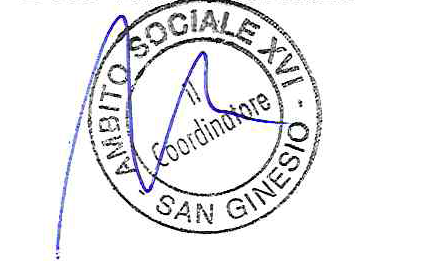 GiorniComuneIndirizzoOrari aperturaLunedìLORO PICENOPiazza G. Matteotti, 28.00-11.00COLMURANOP.zza Umberto I, 7 11.30-12.30RIPE SAN GINESIOP.zza Vittorio Emanuele II, 813.00-14.00SAN GINESIO – C/O ATS 16Via Trento e Trieste SNC  15.30-17.30MartedìSARNANOVia G. Leopardi, 1    8.30 - 11.30GUALDOVia Strada, 1   12.00 - 13.00MercoledìMONTE SAN MARTINOP.zza XX Settembre, 4    8.30 - 9.30PENNA SAN GIOVANNIVia Giuseppe Colucci, 27     10.00 - 11.00SANT'ANGELO IN P.Via Roma, 49     11.30 - 12.30GiovedìSERRAPETRONAVia G. Leopardi. 18   8.00-9.00CALDAROLAP.zza Vittorio Emanuele II, 13       9.30-12.30CESSAPALOMBOVia Giuseppe Mazzini, 313.00-14.00VenerdìCAMPOROTONDO DI F.P.zza San Marco, 28.30-9.30BELFORTE DEL CHIENTIP.zza Umberto I, 1310.00-13.00dal Lunedì al VenerdìTOLENTINOP.zza Martiri di Montalto 10.30 – 13.00Martedì 15.30-18.00 